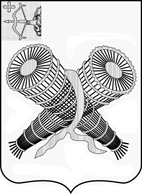 АДМИНИСТРАЦИЯ ГОРОДА СЛОБОДСКОГОКИРОВСКОЙ ОБЛАСТИПОСТАНОВЛЕНИЕ19.07.2023								                                      1487г. Слободской Кировской областиО внесении изменений в постановление администрации города Слободского от  29.11.2019 № 2379В соответствии со статьей 179 Бюджетного кодекса Российской Федерации,  статьями 7, 16, 43 Федерального закона от 06.10.2003 № 131-ФЗ «Об общих принципах организации местного самоуправления в Российской Федерации», решением Слободской городской Думы от 21.06.2023 № 32/219 «О внесении изменений в решение Слободской городской Думы от 02.12.2022 № 23/153», постановлением  администрации города Слободского от 28.08.2013 № 176 «О разработке, реализации и оценке эффективности реализации муниципальных программ муниципального образования «город Слободской»  администрация города Слободского ПОСТАНОВЛЯЕТ:1. В муниципальную Программу «Управление муниципальным имуществом муниципального образования «город Слободской» на 2020-2026 годы, утвержденную постановлением администрации города Слободского от 29.11.2019 № 2379, внести следующие изменения:1.1. В Паспорте муниципальной Программы «Управление муниципальным имуществом муниципального образования «город Слободской»   на   2020 – 2026  годы слова  «Объем ассигнований составляет 10626,4 тыс.руб., в том числе: бюджет города – 6488,2 тыс.руб., бюджет области – 4138,2 тыс. руб.» заменить словами  «Объем ассигнований составляет 10676,4 тыс.руб., в том числе: бюджет города – 6538,2 тыс.руб., бюджет области – 4138,2 тыс. руб.».1.2. Приложение № 3 к муниципальной Программе «Управление муниципальным имуществом муниципального образования «город Слободской»  на 2020 – 2026 годы изложить в новой редакции. Прилагается.2.	Настоящее постановление вступает в силу со дня официального опубликования (обнародования).Глава  города Слободского                 И.В.Желвакова_____________________________________________________________________________________________________________________________________________ Приложение № 3к Программе «Управление муниципальным имуществом муниципального образования «город Слободской» на 2020-2026 годыПрогнозная (справочная) оценка ресурсного обеспечения реализации Программы«Управление муниципальным имуществом муниципального образования«город Слободской» на 2020-2026 годы (далее - Программа)СтатусНаименование муниципальнойподпрограммы, отдельногомероприятияИсточники финансированияОценка расходов (тыс. рублей)Оценка расходов (тыс. рублей)Оценка расходов (тыс. рублей)Оценка расходов (тыс. рублей)Оценка расходов (тыс. рублей)Оценка расходов (тыс. рублей)Оценка расходов (тыс. рублей)СтатусНаименование муниципальнойподпрограммы, отдельногомероприятияИсточники финансирования2020 год2021 год2022 год2023 год2024 год2025 год2026 годПрограмма«Управление муниципальным имуществом муниципального образования «город Слободской» на 2020-2026 годывсегобюджет городабюджет  области1379,71330,249,52411,22294,9116,32033,81694,6339,21746,71187,1559,60310531,43073,60Подпрограмма«Повышение эффективности использования муниципального имущества и получение неналоговых доходов от его использования» на 2020-2026 годыбюджет города10041810,91019,7889,7000Подпрограмма«Управление земельными ресурсами» на 2020-2026 годыбюджет городабюджет области157,7393116,3553,9239,2226,4109,6031,43073,60Отдельное мероприятиеОбеспечение деятельности по наружной рекламебюджет города0000000Отдельное мероприятиеМероприятия по координатному описанию границ всех территориальных зонбюджет городабюджет области07110010050450000Отдельное мероприятиеМероприятия по координатному описанию границ населенных пунктов (МСО, с. Успенское, д. Соковни, д. Оглоблино)бюджет городабюджет области148,549,5000000Отдельное мероприятиеМероприятия по внесению изменений сведений в ГКН по объектам недвижимостибюджет города20202121000